АКТпроверки готовности организации, осуществляющей образовательную деятельность,к новому 2015 – 2016 годусоставлен « 31 »   июля  2015  годаМуниципальное казенное общеобразовательное учреждение «Михневская основная общеобразовательная школа», 1937г. _________________________________________________(полное наименование организации, год постройки)Муниципальное образование
"Нижнедевицкий муниципальный район» в лице администрации
Нижнедевицкого муниципального района Воронежской области. Полномочия учредителя от имени администрации осуществляет отдел по образованию, спорту и работе с молодежью администрации Нижнедевицкого муниципального района Воронежской области.___________________________________________________________________(учредитель организации)Юридический адрес:    396881, Воронежская область, Нижнедевицкий район, с. Михнево,                        ул. Садовая, д. 32.Фактический адрес:396881, Воронежская область, Нижнедевицкий район, с. Михнево,                     ул. Садовая, д. 32. Богатырёва Нина Ивановна                                                           8(473) 70-71-2-36 _______________________________________________________________                 (фамилия, имя, отчество руководителя организации, № телефона)В соответствии с приказом  Приложение № 2 к постановлению администрации Нижнедевицкого района _______________________________________________________________(наименование органа управления образованием, издавшего приказ)от «  09 »   июня  . №  470  в период с «31» июля    по «05» августа  2015г. комиссией Отдела по образованию, спорту и работе с молодежью администрации Нижнедевицкого муниципального района Воронежской области.                                                             (наименование органа управления образованием, проводившего проверку)в составе: Председатель комиссии:  Заместитель главы администрации района по производству ____________________Просветов В. Н.;Секретарь комиссии: Заместитель главы администрации района по социальным вопросам____________________ Быканова В. Т.;Члены комиссии: .Руководитель отдела по образованию, спорту и работе с молодёжью____________________Мешулин А. Ю.;  Начальник сектора строительства, архитектуры, транспорта, связи и ЖКХ администрации Нижнедевицкого района____________________ Просветова  В. Н.;Представитель Роспотребнадзора__- начальник территориального отдела Управления Роспотребнадзора по Воронежской области в Семилукском,  Нижнедевицком, Репьёвском,  Хохольском районах____________________Ващук В.В.;Представитель Роспожнадзора_- начальник отделения Госпожнадзора по  Нижнедевицкому муниципальному району____________________Ветров В. Н.; Председатель Нижнедевицкой районной Воронежской области, организации профсоюза работников народного образования, науки  РФ ____________________Архипова Л. А. проведена проверка готовности Муниципального казенного общеобразовательного учреждения «Михневская основная общеобразовательная школа» _____________________________________________________________________(полное   наименование   организации) (далее - организация). Основные результаты проверкиВ ходе проверки установлено: 1. Учредительные документы юридического лица (в соответствии со ст. 52 Гражданского кодекса Российской Федерации) в наличии и оформлены в установленном порядке: Устав Муниципального казенного общеобразовательного учреждения «Михневская основная общеобразовательная школа»_________________________________________________________________(полное наименование образовательной организации)№  2503 от « 16 » декабря  2011 года; Свидетельство о государственной регистрации права на оперативное управление «05» мая  . 36-АВ № 745945, подтверждающее закрепление за организацией собственности учредителя на правах оперативного пользования или передаче в собственность образовательному учреждению; Свидетельство о государственной регистрации права от 36-АВ № 926926 на пользование земельным участком, на котором размещена организация (за исключением зданий, арендуемых организацией); Свидетельство об аккредитации организации выдано « 28 » апреля ., Департамент образования, науки и молодёжной политики  Воронежской области(наименование органа управления, выдавшего свидетельство)Серия  36 А 01 №  0000710, срок действия свидетельства с « 28 » апреля  2014  г. до « 28 » апреля 2026 года..Лицензия на право ведения образовательной деятельности, установленной формы и выданной «1» марта  ., серия А № 301986,  регистрационный номер И-2302Инспекция по контролю и надзору в сфере образованияВоронежской   области________________________________________(наименование органа управления, выдавшего лицензию)срок действия лицензии - бессрочно2. Паспорт безопасности организации от « 9 » июля 2014 года оформлен Декларация пожарной безопасности организации от « ____ »______20 ___ г. оформлена. План подготовки организации к новому учебному году 2015/2016 ____разработан__  и согласован установленным порядком.         (разработан, не разработан) 3. Количество зданий (объектов) организации - 1 единиц, в том числе общежитий    0   единиц на _______ мест. Качество и объемы, проведенных в 2015 году: а) капитальных ремонтов объектов - 0, в том числе:(всего) __________________________, выполнены ______________________________                    (наименование объекта)                                                                      (наименование организации, выполнявшей работы) акт приемки _________________, гарантийные обязательства _________________        (оформлены, не оформлены)                                                                                       (имеются, не имеются) __________________________, выполнены ______________________________                    (наименование объекта)                                                                      (наименование организации, выполнявшей работы) акт приемки _________________, гарантийные обязательства _________________        (оформлены, не оформлены)                                                                                       (имеются, не имеются) б) текущих ремонтов на   1  объекте, в том числе: здание  школы, выполнены __работниками  школы_______                    (наименование объекта)                                                                      (наименование организации, выполнявшей работы) акт приемки не оформлены , гарантийные обязательства не имеются        (оформлены, не оформлены)                                                                                       (имеются, не имеются) в) иных видов ремонта на     0  объектах образовательной организации ______________________________________________________________________(наименование объекта, вид ремонта)______________________________________________________________________(наименование объекта, вид ремонта)г) потребность в капитальном ремонте (реконструкции) в новом учебном году ______не имеется _______________                            (имеется, не имеется) Проведение работ необходимо ____________________________________________________________________________________________________________(при необходимости проведения указанных работ, перечислить их количество и основной перечень работ).4. Контрольные нормативы и показатели, изложенные в приложении к лицензии соблюдаются (не соблюдаются): а) виды образовательной деятельности и предоставление дополнительных образовательных услуг: _______-__________________________________________(наименование видов деятельности и дополнительных услуг) ______________________________________________________________________б) проектная допустимая численность обучающихся -  50  человек; в) численность обучающихся по состоянию на день проверки – 11 человек, в том числе  0  человек обучающихся с применением дистанционных образовательных технологий; г) численность выпускников 2014 - 2015 годов – 1 человек; из них поступивших в ВУЗы – 0  человек, профессиональные образовательные организации – 0  человек, работают - 0 человек; не работают - 0человек; д) количество обучающихся, подлежащих поступлению в текущем году в 1 класс (на первый курс) -  1 человек; е) количество классов по комплектованию: классов всего - 5; количество обучающихся – 11 человек; из них обучаются: в 1 смену – 5  классов,  11 обучающихся; во 2 смену – 0  классов,  0  обучающихся. ж) наличие образовательных программ - имеется ________________                                                                                                                                              (имеются, не имеются) з) наличие программ развития образовательной организации- имеется _____;                   (имеются, не имеются)и) укомплектованность штатов организации: педагогических работников – 8  человек 100 %; научных работников – 0  человек ________ %; инженерно-технических работников - 0 человек _______ %; административно-хозяйственных работников -  1 человек  100 %; производственных работников – 3  человек  100  %; учебно-воспитательных работников -  0 человек __________ %; медицинских и иных работников, осуществляющих вспомогательные функции -  0 человек __________ %; к) наличие плана работы организации на 2015-2016 учебный год- __________имеется________________(имеются, не имеются) 5. Состояние материально-технической базы и оснащенности образовательного процесса оценивается как   удовлетворительное_______(удовлетворительное, неудовлетворительное ). Здания и объекты организации оборудованы (не оборудованы) техническими сими средствами безбарьерной среды для передвижения обучающихся с ограниченными возможностями здоровья; а) наличие материально-технической базы и оснащенности организации: б) наличие и характеристика объектов культурно-социальной, спортивной и образовательной сферы: физкультурный зал - имеется (не имеется), приспособлен (типовое помещение), емкость _______ человек, состояние удовлетворительное (неудовлетворительное ); тренажерный зал - имеется (не имеется), приспособлен (типовое помещение), емкость _______ человек, состояние - удовлетворительное (неудовлетворительное); бассейн - имеется (не имеется), приспособлен (типовое помещение), емкость ______ человек, состояние - удовлетворительное (неудовлетворительное);музыкальный зал - имеется (не имеется), приспособлен (типовое помещение), емкость _______ человек, состояние - удовлетворительное (неудовлетворительное);музей - имеется (не имеется), приспособлен (типовое помещение), емкость _______ человек, состояние - удовлетворительное (неудовлетворительное); учебные мастерские - имеется (не имеется), приспособлен помещение). емкость ______ человек, профиль мастерских, количество единиц каждого профиля (швейная мастерская - 1; столярная мастерская - 1; и др.) состояние удовлетворительное (неудовлетворительное); компьютерный класс - имеется (не имеется), приспособлен (типовое помещение), емкость 6  человек, состояние удовлетворительное(неудовлетворительное), наличие документов подтверждающих разрешение эксплуатации компьютерного класса, когда и кем выдано, номер документа: Акт-разрешение на проведение занятий в кабинете информатики от 01.08.2015г по МКОУ «Михневская ООШ».______________________________________________________	в) организация компьютерной техникой –  обеспечена____________________________________________________________;(обеспечена, обеспечена не в полном объеме, не обеспечена) общее количество компьютерной техники – 12  единиц, из них подлежит списанию - 2 единиц, планируется к закупке в текущем учебном году 0  единиц. Основные недостатки: _________________________________________________________________________________________________________________;г) наличие и обеспеченность организации спортивным оборудованием, инвентарем - имеется,  обеспечивает     (не обеспечивает проведение (имеются, не имеются) занятий) его состояние удовлетворительное (неудовлетворительное), акт-разрешение на использование спортивного оборудования в образовательном процессе от «01 » августа 20 . Комиссия МКОУ «Михневская ООШ"______________________________________________________________________(наименование органа, оформившего акт-разрешение)Потребность в спортивном оборудовании: ________________________________________________________________________________________________________(наименование оборудования, количество оборудования)Основные недостатки: ___________________________________________________д) обеспеченность организации учебной мебелью - удовлетворительное (неудовлетворительное). Потребность в замене мебели: комплект-классов – 0 ; доска ученическая - 0; шкаф книжный - 0 ; и т.д.; е) обеспеченность организации бытовой мебелью - удовлетворительное (неудовлетворительное). Потребность в замене мебели: шкаф плательный - 0; стулья офисные - 0; кровати - 0; и т.д.; ж) сведения о книжном фонде библиотеки организации: количество книг - 300; фонд учебников - 450,  90  %; научно-педагогическая и методическая литература - 0.Основные недостатки: __________________________________________________________________________________________________________________Потребность в обновлении книжного фонда имеется______                   (имеется, не имеется) 6. Состояние земельного участка закрепленного за организацией - ____________________________удовлетворительное_________________________(удовлетворительное, неудовлетворительное)общая площадь участка – ; наличие специально оборудованных площадок для мусоросборников , их техническое состояние и соответствие санитарным требованиям – имеется, соответствует санитарным требованиям ______________________________________________________________________(имеются (не имеются), их состояние и соответствие санитарным требованиямОсновные недостатки: __________________________________________________________________________________________________________________.Наличие спортивных сооружений и площадок, их техническое состояние и соответствие санитарным требованиям имеется многофункциональная спортивная площадка (футбольное поле, баскетбольная и волейбольная  площадки, рукоход, перекладина разноуровневая, мачта для  лазания, гимнастическая стенка, параллельные брусья, лабиринт) в удовлетворительном состоянии, соответствуют требованиям безопасности.__________________________________________________________ имеются (не имеются), их состояние и соответствие санитарным требованиямТребования техники безопасности при проведении занятий на указанных объектах ________________________________соблюдаются_________________________(соблюдаются, не соблюдаются) Основные недостатки: ____________________________________________7. Медицинское обслуживание в организации _______организовано________     (организовано, не организовано) а) медицинское обеспечение осуществляется  местным медицинским пунктом.Договор №25 от 7 июля 2015 с БУЗ ВО «Нижнедевицкая РБ»(штатным, внештатным)медицинским персоналом в количестве ________ человек, в том числе: Лицензия на медицинскую деятельность оформлена (не оформлена) от «__» __________ 20___ г. № ________, регистрационный номер _______________,б) в целях медицинского обеспечения обучающихся в организации оборудованы: медицинский кабинет - имеется (не имеется), приспособлен (типовое помещение), емкость - _____ человек, состояние удовлетворительное (неудовлетворительное ); логопедический кабинет - имеется (не имеется), приспособлен (типовое помещение), емкость - ________ человек, состояние удовлетворительное (неудовлетворительное ); кабинет педагога-психолога - имеется (не имеется), приспособлен (типовое помещение), емкость - ________ человек, состояние удовлетворительное (неудовлетворительное ); стоматологический кабинет - имеется (не имеется), приспособлен (типовое помещение), емкость __________ человек, состояние удовлетворительное (неудовлетворительное ); процедурная - имеется (не имеется), приспособлен (типовое помещение), емкость - _______ человек, состояние - удовлетворительное (неудовлетворительное); Потребность в медицинском оборудовании ____________________________(имеется, не имеется) ______________________________________________________________________(при наличии потребности указать основной перечень оборудования)Основные недостатки: __________________________________________________________________________________________________________________8. Питание обучающихся - _____организовано__________________(организовано, не организовано) а) питание организовано в  1  смену, в 1__________________________     (количество столовых) столовых на 15 посадочных мест. Буфет  не имеется на ______ мест. Качество                                                                                                                            (имеется, не имеется)эстетического оформления залов приема пищи   удовлетворительное_______,       (удовлетворительное, неудовлетворительное) гигиенические условия перед приемом пищи ______соблюдаются________   (соблюдаются, не соблюдаются) б) процент охвата горячим питанием составляет     100  %, в том числе питанием детей из малоимущих семей в количестве 10  детей, что составляет  100 % от их общего количества; в) приготовление пищи осуществляется Муниципальный контракт №2  на поставку продуктов питания от 12.01.2015г с ИП Колыбелкиной Тамарой Александровной.(из продуктов, закупаемых организаций, полуфабрикатов по заключенным договорам и др., реквизиты договора)Основные недостатки: __________________________________________________________________________________________________________________г) хранение продуктов  не организовано,___ санитарным нормам (организовано, не организовано) _____________________________.     (соответствует, не соответствует) Основные недостатки: ___________________________________________________________________________________________________________________д) обеспеченность технологическим оборудованием-     достаточное__    (достаточное, не достаточное) его техническое состояние  соответствует нормативным требованиям(соответствует, не соответствует нормативным требованиям) акты допуска к эксплуатации ____оформлены_________     (оформлены, не оформлены) Требования техники безопасности при работе с использованием Технологического оборудования    соблюдаются.__________ (соблюдаются, не соблюдаются)Основные недостатки: ___________________________________________________________________________________________________________________Потребность в закупке дополнительного технологического оборудования ______не имеется________(имеется, не имеется) ____________________________________________________________________(при необходимости указать наименование и количество оборудования)е) санитарное состояние пищеблока, подсобных помещений и технологических цехов и участков               соответствует санитарным нормам________               (соответствует, не соответствует санитарным нормам) Основные недостатки: ___________________________________________________________________________________________________________________;	ж) обеспеченность столовой посудой _______достаточное________. (достаточное, не достаточное)з) документация и инструкции, обеспечивающие деятельность столовой и ее работников        имеется._______                       (имеется, не имеется) Основные недостатки: ___________________________________________________________________________________________________________________;и) примерное двухнедельное меню, утвержденное руководителем образовательной организации                           имеется_______;                  (имеется, не имеется) 	к) питьевой режим обучающихся                        ____организован__(организован, не организован) Помпа c питьевой бутилированной водой (артезианская питьевая негазированная вода «Водная Империя») . Договор от 9 июля 2015г с ООО «Лига»;(указать способ организации питьевого режима)Основные недостатки: ___________________________________________________________________________________________________________________;л) наличие договора на оказание санитарно-эпидемиологических услуг (дератизация, дезинфекция)       имеется, __________________________                    		   (имеется, не имеется) Договор № 329 от 16 июля . с ФБУЗ «Центр гигиены и эпидемиологии в Воронежской области(реквизиты договора, №, дата, организация, оказывающая услуги)	Нормы освещенности учебных классов (аудиторий), кабинетов сотрудников и производственных помещений (участков) и др. ___соответствует_______(соответствует, не соответствует) санитарно-гигиеническим требованиям к естественному, искусственному освещению жилых и общественных зданий. Основные недостатки: ___________________________________________________________________________________________________________________.10. Транспортное обеспечение организации- не организовано________          (организовано, не организовано) а) необходимость в подвозе обучающихся к местам проведения занятий _________________________;   (имеется, не имеется) б) общее количество обучающихся, нуждающихся в подвозе к местам проведения занятий -  0 человек, _____ % от общего количества обучающихся,из них: количество обучающихся для которых организован подвоз ________ человек, _____ % от общего количества обучающихся;в) обеспеченность организации транспортными средствами, в том числе для перевозки обучающихся: г) наличие оборудованных мест стоянки (боксов), помещений для обслуживания и ремонта автомобильной техники – не имеется______;          (имеется, не имеется) установленным требованиям ______________________________;           (соответствуют, не соответствуют) Основные недостатки: _____________________________________________________Потребность в замене (дополнительной закупке) -_______________________, количество - _____ единиц.               (имеется, не имеется) 11. Мероприятия по обеспечению охраны и антитеррористической защищенности организации _______________выполнены______;           (выполнены, не выполнены) а) охрана объектов организации осуществляется _______сторожами_____(указать способ охраны - сторожа, вневедомственная охрана, частная охранная организация)в составе 2 сотрудников. Ежедневная охрана осуществляется сотрудниками в составе  1 человека. Договоры по оказанию охранных услуг заключены:__________________________________________________________________(наименование услуг, наименование организации, № и дата лицензии на оказание услуг, № и дата договора)__________________________________________________________________(наименование услуг, наименование организации, № и дата лицензии на оказание услуг, № и дата договора)б) объекты организации системой охранной сигнализации не оборудованы;                                                                                                                                                                               (оборудованы, не оборудованы) в) системами видеонаблюдения и охранного телевидения объекты              не оборудованы____;     (оборудованы, не оборудованы) г) прямая связь с органами МВД (ФСБ) организована с использованием______________________________________________________________; (указать способ связи: кнопка экстренного вызова, телефон АТС и др.)д) территория организации ограждением _____________оборудовано_________ и ____не исключает__________________                    (оборудована, не оборудована)                                                                  (исключает, не исключает) несанкционированный доступ; е) дежурно-диспетчерская (дежурная) служба ____не _организована____                          (организована, не организована) Основные недостатки: __________________________________________________________12. Обеспечение пожарной безопасности организации соответствует нормативным требованиям:      (соответствует, не соответствует) а) Органами Государственного пожарного надзора в 2015году проверка состояния пожарной безопасности   проводилась______________(проводилась, не проводилась) Акт проверки № 53 Главным управлением МЧС России по Воронежской  области  Отдел надзорной деятельности по Семилукскому и Нижнедевицкому районам Воронежской области от 27 апреля .(Номер и дата акта, наименование организации, проводившей проверку)Основные результаты проверки  и предписания  инструкция о мерах пожарной безопасности разработаны не в соответствии с Правилами противопожарного режима в РФ (п.460 ППР в РФ); деревянные конструкции чердачного помещения обработаны огнезащитным составом (п. 21 ППР в РФ) – Договор № 223/21 с ООО «Спецмонтажавтоматика» от 1 апреля 2013г.обеспечение знаками пожарной безопасности здания школы (п.43 ППР в РФ)б) требования пожарной безопасности ______выполняются_______(выполняются, не выполняются) в) системой пожарной сигнализации объекты организации  оборудовано___.                   В организации (оборудованы, не оборудованы) установлена система автоматической пожарной сигнализации (АПС) и системы оповещения и  управления эвакуацией людей (СОУЭ). Договор №4/1711 с ОО «Спецмонтажавтоматика» от 12.01.2015г.                     (тип (вид) пожарной сигнализации) обеспечивающая систему передачи извещения о пожаре ПАК «Стрелец-Мониторинг» по радиокоммуникационным каналам связи с выводом сигнала на пульт ФГКУ «1 отряд ФПС по Воронежской области» (ПЧ района). Договор с ООО «Служба Пожарного Мониторинга» от 12.01.2015г(описание заданного вида извещения о пожаре и (или) выдачи команд на включение автоматических установок пожаротушения) Пожарная сигнализация находится _____________исправна______       (исправна., неисправна) г) здания и объекты организации системами противодымной защиты _______оборудованы_____                       (оборудованы, не оборудованы) д) система передачи извещений о пожаре _____обеспечивает______(обеспечивает, не обеспечивает) автоматизированную передачу по каналам связи извещений о пожаре; е) система противопожарной защиты и эвакуации обеспечивает              обеспечивает_____  защиту людей и имущества от (обеспечивает, не обеспечивает) воздействия опасных факторов пожара. Состояние эвакуационных путей и выходов обеспечивает_______ беспрепятственную эвакуацию                   (обеспечивает, не обеспечивает) обучающихся и персонала в безопасные зоны. Поэтажные планы эвакуации  разработаны.______         (разработаны, не разработаны). Ответственные за противопожарное состояние  помещений __назначены_____                                                                                                                                                        (назначены, не назначены)ж) проверка состояния изоляции электросети и заземления оборудования __проводилась_____. Вывод на основании акта № 4/ 249-10 от «03» июля(проводилась, не проводилась) 2015 года, выданного ООО «Электромонтажавтоматика»_ - соответствует нормам____ (наименование организации, проводившей проверку)                   (соответствует, не соответствует нормам) з) проведение инструктажей и занятий по пожарной безопасности, а также ежеквартальных тренировок по действиям при пожаре ____организовано_____(организовано, не организовано) В ходе проверки выявлены (не выявлены) нарушения требований пожарной безопасности: _____________________________________________13. Мероприятия по подготовке к отопительному сезону в организации __________проведены___________(проведены, не проведены, проведены не с полном объеме)Отопление помещений и объектов организации осуществляется __________модульная газовая котельная____,(указать характер отопительной системы (теплоцентраль, котельная, печное)состояние ______удовлетворительное________(удовлетворительное, неудовлетворительное) Опрессовка отопительной системы _______________________________,(проведена, не проведена) __________________________________________________________________(дата и №! документа, подтверждающего проведение опрессовки)Обеспеченность топливом составляет ________ % от годовой потребности Потребность в дополнительном обеспечении составляет ____ %. Хранение топлива ____________________________.      (организовано, не организовано) 14. Режим воздухообмена в помещениях и объектах организации ______________соблюдается________.(соблюдается, не соблюдается) Воздухообмен осуществляется за счет ____естественная_____________(указать тип вентиляции (приточная, естественна и др.) Состояние системы вентиляции обеспечивает (не обеспечивает) соблюдение установленных норм воздухообмена. 15. Водоснабжение образовательной организации осуществляется Огородническим некоммерческим партнёрством «Синелипяговское» Договор №7 от 12.01.2015г16. Газоснабжение образовательной организации: МУП ППЖКХ «Вязноватовское». Договор   от  12.01.2015г17. Канализация ООО «Нижнедевицк» Муниципальный контракт №32 от 12.01.2015гII. Заключение комиссии_ Муниципальное казенное общеобразовательное учреждение «Михневская основная общеобразовательная школа»(полное наименование организации)к новому 2015 - 2016 учебному году ______готова____________________                                                                                                                               (готова, не готова) III. Основные замечания и предложения комиссии по результатам проверки1. В ходе проведения проверки выявлены нарушения, влияющие; на организацию учебного процесса: _______________________________________________________________(отражаются нарушения, выявленные по основным направлениям проверки)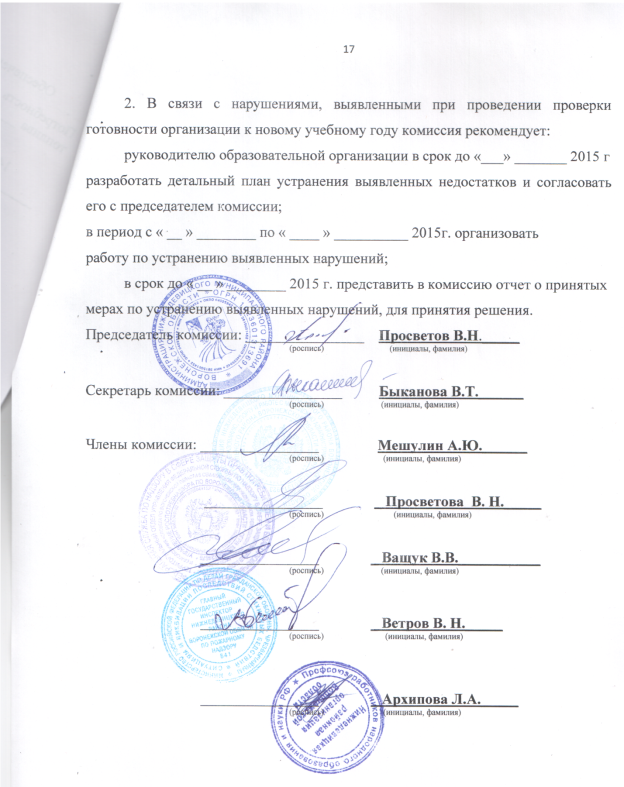 № п/пОбъекты материально-технической базыНеобходимоИмеетсяПроцент оснащенностиНаличие документов по технике безопасностиНаличие актов разрешения на эксплуатациюНаличие и состояние мебелиОборудование средствами пожаротушенияПримечание1.Кабинет начальных классов1190имеетсяимеетсяудовлетворительное-2.Кабинеты химии/биологии1185имеетсяимеетсяудовлетворительноеоборудован3.Кабинет  основ информатики и вычислительной техники/физики1195имеетсяимеетсяудовлетворительноеоборудован4.Кабинет русского языка и литературы/иностранного языка 1180имеетсяимеетсяудовлетворительное-5.Кабинет математики/истории/географии11    85имеетсяимеетсяудовлетворительное-ДолжностьПрофиль работыКоличество ставокХарактер работы (штат, договор)Примечание№ п/пНаименованиеМарка транспортного средстваКоличествоГод приобретениеСоответствие требованиям ГОСТа В 51160-98 «Автобусы дл перевозки детей. Технические требования»Техническое состояниеПримечание